Parallelltexter till landskapsregeringens lagförslagÄndringar i beskattningen av företag, näringsidkare och jordbrukareLandskapsregeringens lagförslag nr 17/2022–2023INNEHÅLLL A N D S K A P S L A G om ändring av landskapslagen om skattelättnader vid kommunalbeskattningen för skatteåren 2020–2023	1L A N D S K A P S L A G om ändring av 29 och 29f §§ kommunalskattelagen för landskapet Åland	22.L A N D S K A P S L A G
om ändring av landskapslagen om skattelättnader vid kommunalbeskattningen för skatteåren 2020–2023	I enlighet med lagtingets beslut ändras lagens rubrik, 1 och 2 §§ samt 3 § 2 mom. som följer:__________________3.L A N D S K A P S L A G
om ändring av 29 och 29f §§ kommunalskattelagen för landskapet Åland	I enlighet med lagtingets beslut ändras 29 och 29f §§ kommunalskattelagen (2011:119) för landskapet Åland, av dessa 29 § sådan den lyder i landskapslagen 2021/73 samt 29f § sådan den lyder i landskapslagarna 2020/93, 2021/73 och 2022/38, som följer: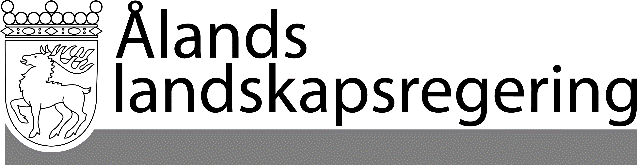 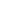 PARALLELLTEXTERPARALLELLTEXTERDatum2023-03-16Gällande lydelseFöreslagen lydelseL A N D S K A P S L A G
om skattelättnader vid kommunalbeskattningen för skatteåren 2020–2023L A N D S K A P S L A G
om skattelättnader vid kommunalbeskattningen för skatteåren 2020–20251 §	Skattskyldiga som bedriver näringsverksamhet eller jordbruk har rätt att i kommunalbeskattningen dra av anskaffningsutgifterna för maskiner, inventarier och andra därmed jämförbara lösa anläggningstillgångar som används i näringsverksamhet eller jordbruk och som tas i bruk under kalenderåren 2020–2023 på det sätt som föreskrivs i lagen om höjda avskrivningar på maskiner, inventarier och andra därmed jämförbara lösa anläggningstillgångar skatteåren 2020–2023 (FFS 1572/2019 (tillägg)).1 §	Skattskyldiga som bedriver näringsverksamhet eller jordbruk har rätt att i kommunalbeskattningen dra av anskaffningsutgifterna för maskiner, inventarier och andra därmed jämförbara lösa anläggningstillgångar som används i näringsverksamhet eller jordbruk och som tas i bruk under kalenderåren 2020–2025 på det sätt som föreskrivs i lagen om höjda avskrivningar på maskiner, inventarier och andra därmed jämförbara lösa anläggningstillgångar skatteåren 2020–2025 (FFS 1572/2019,  nedan lagen om höjda avskrivningar på maskiner, inventarier och andra lösa anläggningstillgångar).2 §	Lagen om höjda avskrivningar på maskiner, inventarier och andra därmed jämförbara lösa anläggningstillgångar skatteåren 2020–2023 ska tillämpas med de avvikelser som anges i denna lag. Ändringar i den nämnda lagen ska tillämpas på Åland från att de träder i kraft i riket. 	Hänvisningar i lagen om höjda avskrivningar på maskiner, inventarier och andra därmed jämförbara lösa anläggningstillgångar skatteåren 2020–2023 till bestämmelser i rikslagstiftningen ska avse motsvarande bestämmelser i landskapslagstiftningen.2 §	Lagen om höjda avskrivningar på maskiner, inventarier och andra (utesl.) lösa anläggningstillgångar (utesl.) ska tillämpas med de avvikelser som anges i denna lag. Ändringar i den nämnda lagen ska tillämpas på Åland från att de träder i kraft i riket. 	Hänvisningar i lagen om höjda avskrivningar på maskiner, inventarier och andra (utesl.) lösa anläggningstillgångar (utesl.)  till bestämmelser i rikslagstiftningen ska avse motsvarande bestämmelser i landskapslagstiftningen.3 §- - - - - - - - - - - - - - - - - - - - - - - - - - - - - -	Lagen tillämpas vid kommunalbeskattningen för skatteåren 2020–2023.3 §- - - - - - - - - - - - - - - - - - - - - - - - - - - - - -	Lagen tillämpas vid kommunalbeskattningen för skatteåren 2020–2025.__________________	Denna lag träder i kraft den….__________________Gällande lydelseFöreslagen lydelse29 §Kommunalskattesatsen för samfund och samfällda förmåner	Samfund ska på den beskattningsbara inkomsten betala 6,66 procent i kommunalskatt. Samfällda förmåner ska på den beskattningsbara inkomsten betala 8,8245 procent i kommunalskatt.29 §Kommunalskattesatsen för samfund och samfällda förmåner	Samfund ska på den beskattningsbara inkomsten betala 4,626 procent i kommunalskatt. Samfällda förmåner ska på den beskattningsbara inkomsten betala 6,12945 procent i kommunalskatt.29f §Kommunalskattesatsen för skatteåren 2020–2027	Med avvikelse från 29 § ska	1) samfund betala 8,426 procent och samfällda förmåner 11,16445 procent i kommunalskatt på den beskattningsbara inkomsten vid beskattningen för skatteåret 2020,	2) samfund betala 8,868 procent och samfällda förmåner 11,7501 procent i kommunalskatt på den beskattningsbara inkomsten vid beskattningen för skatteåret 2021,	3) samfund betala 6,752 procent och samfällda förmåner 8,9464 procent i kommunalskatt på den beskattningsbara inkomsten vid beskattningen för skatteåret 2022,	4) samfund betala 6,818 procent och samfällda förmåner 9,03385 procent i kommunalskatt på den beskattningsbara inkomsten vid beskattningen för skatteåret 2023,	5) samfund betala 6,514 procent och samfällda förmåner 8,63105 procent i kommunalskatt på den beskattningsbara inkomsten vid beskattningen för skatteåret 2024,	6) samfund betala 6,552 procent och samfällda förmåner 8,6814 procent i kommunalskatt på den beskattningsbara inkomsten vid beskattningen för skatteåret 2025,	7) samfund betala 6,572 procent och samfällda förmåner 8,7079 procent i kommunalskatt på den beskattningsbara inkomsten vid beskattningen för skatteåret 2026,	8) samfund betala 6,594 procent och samfällda förmåner 8,73705 procent i kommunalskatt på den beskattningsbara inkomsten vid beskattningen för skatteåret 2027.29f §Kommunalskattesatsen för skatteåren 2020–2029	Med avvikelse från 29 § ska	1) samfund betala 8,426 procent och samfällda förmåner 11,16445 procent i kommunalskatt på den beskattningsbara inkomsten vid beskattningen för skatteåret 2020,	2) samfund betala 8,868 procent och samfällda förmåner 11,7501 procent i kommunalskatt på den beskattningsbara inkomsten vid beskattningen för skatteåret 2021,	3) samfund betala 6,752 procent och samfällda förmåner 8,9464 procent i kommunalskatt på den beskattningsbara inkomsten vid beskattningen för skatteåret 2022,	4) samfund betala 4,782 procent och samfällda förmåner 6,33615 procent i kommunalskatt på den beskattningsbara inkomsten vid beskattningen för skatteåret 2023,	5) samfund betala 4,738 procent och samfällda förmåner 6,27785 procent i kommunalskatt på den beskattningsbara inkomsten vid beskattningen för skatteåret 2024,	6) samfund betala 4,738 procent och samfällda förmåner 6,27785 procent i kommunalskatt på den beskattningsbara inkomsten vid beskattningen för skatteåret 2025,	7) samfund betala 4,584 procent och samfällda förmåner 6,0738 procent i kommunalskatt på den beskattningsbara inkomsten vid beskattningen för skatteåret 2026,	8) samfund betala 4,612 procent och samfällda förmåner 6,1109 procent i kommunalskatt på den beskattningsbara inkomsten vid beskattningen för skatteåret 2027,	9) samfund betala 4,646 procent och samfällda förmåner 6,15595 procent i kommunalskatt på den beskattningsbara inkomsten vid beskattningen för skatteåret 2028,	10) samfund betala 4,654 procent och samfällda förmåner 6,16655 procent i kommunalskatt på den beskattningsbara inkomsten vid beskattningen för skatteåret 2029.__________________	Denna lag träder i kraft den ….	Bestämmelserna i 29 § tillämpas från och med skatteåret 2030 och bestämmelserna i 29f § 4–10 punkten tillämpas vid beskattningen för skatteåren 2023–2029. Vid den första redovisningen av samfundsskatt till kommunerna efter att lagen har trätt i kraft rättas de redovisningar som gäller skatteåret 2023 så att de motsvarar denna lag.__________________